Educational Systems Federal Credit Union
7500 Greenway Center Drive, Suite 1400, Greenbelt, MD 20770
Contact: Victoria SamuelsVice President, Community Relations301.985.4751 ▪ vsamuels@esfcu.org
FOR IMMEDIATE RELEASE:Educational Systems Federal Credit Union Donates Over  3,700 Winter Accessories and 550 Toiletry Bags  March 15, 2021 (Greenbelt, MD) – Educational Systems Federal Credit Union is pleased to announce the donation of over 3,700 hats, gloves, scarves and socks and 550 toiletry bags to K-12 and community college students in the eight counties it serves.  The donations were made possible through the Credit Union’s Support Education Foundation.  “Calvert County Public Schools is grateful for the relationship that we have with Educational SystemsFederal Credit Union. They provide sustained support to the students, teachers, and schools in ourschool system,” said Ms. Traci Chappelear-Thomas, Program Coordinator of Strategic Partnerships andCommunity Engagement. “We look forward to all future initiatives that provide an opportunity forcollaboration.”"We started the Warming Hearts and Hands program seven years ago when the school systems and community colleges we serve mentioned the need for items to keep students warm in the winter," said Chris Conway, President/CEO of Educational Systems FCU. “This past year has been especially tough for our community and we are happy to help keep students warm.”Educational Systems FCU (esfcu.org) has proudly served the education community for more than 60 years. With over $1 billion in assets and 13 branches, the Credit Union serves 85,000 members in eight school systems and three community colleges throughout Anne Arundel, Calvert, Caroline, Charles, Montgomery, Prince George’s, St. Mary’s and Talbot counties in Maryland.In 2017, the Support Education Foundation was established by Educational Systems FCU to help fulfill its core purpose of serving the education community. The Foundation is named after the Credit Union’s mantra of Support Education. It is a 501(c)(3) organization dedicated to raising funds for student scholarships, professional development awards and other initiatives to help students.  To learn more, visit SupportEducation.org. 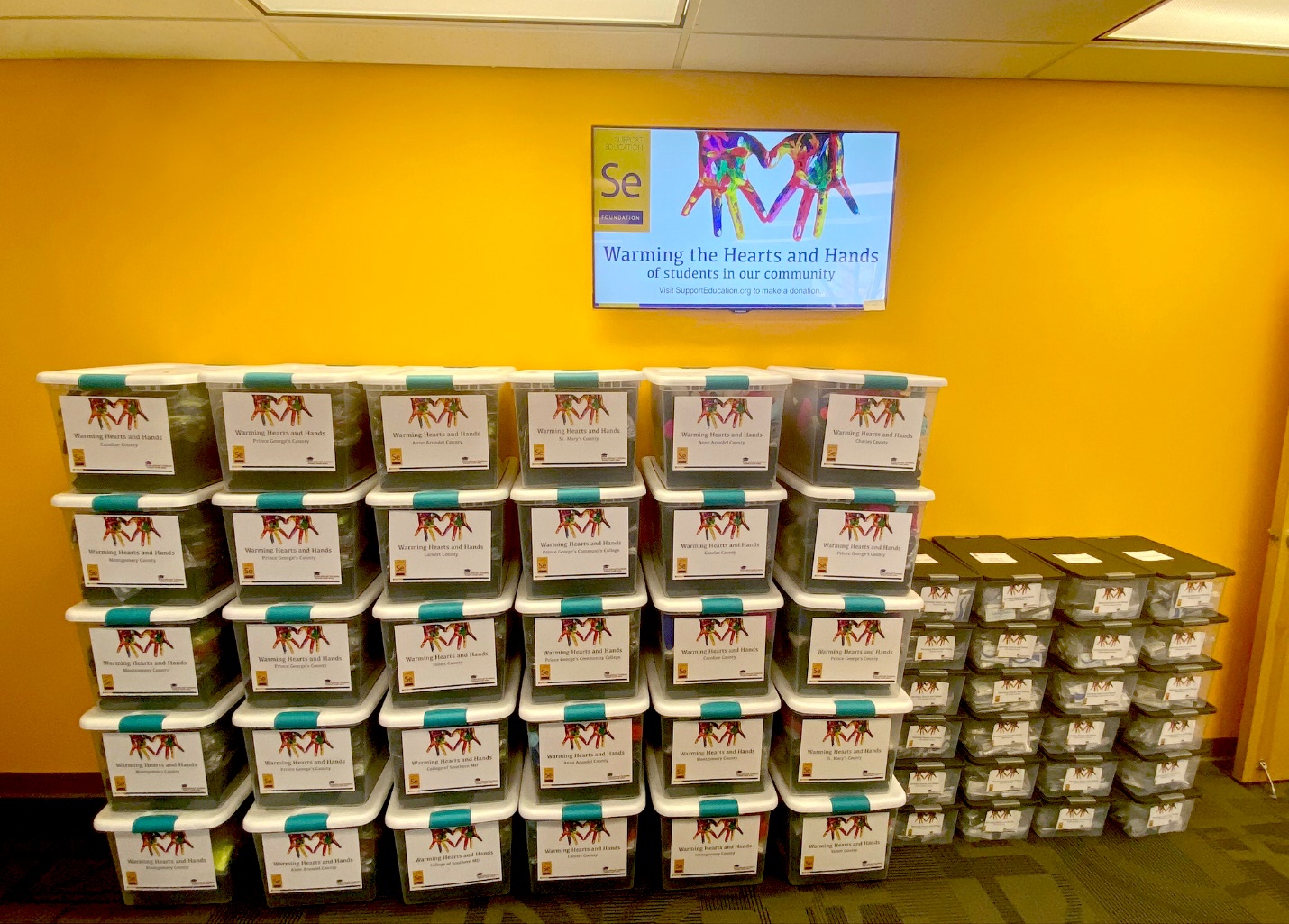 